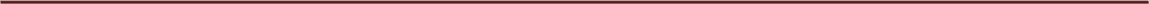 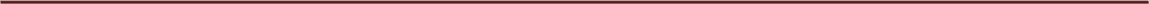   3- BINPÊKIRINÊN LI DIJ MAFÊN ABORÎ Û CIVAKBÛNA ROJNAMEGERAN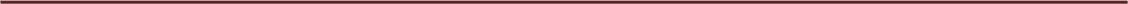 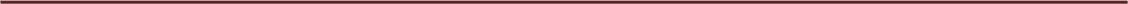 5-ASTENKIRINA DÎTINA QADÊN MEDYA DIJÎTAL Û ÎNTERNETÊRojnamegerên rastê êrişê hatin:Rojnameger 65Rojnamegerên rastê êrişê hatin:Rojnamegerên hatine kuştinRojnamegerên hatine kuştin 1Serdagirtina malên rojnamegeranSerdagirtina malên rojnamegeran 53Rojnamegerên hatine binçavkirinRojnamegerên hatine binçavkirin 116Rojnamegerên hatine girtinRojnamegerên hatine girtin 39Rojnamegerên îşkence û muameleyên nebaş li wan hatiye kirinRojnamegerên îşkence û muameleyên nebaş li wan hatiye kirin 118Rojnamegerên gef li wan hatiye xwarin û teklîfa sîxuriyê lê hatiye kirinRojnamegerên gef li wan hatiye xwarin û teklîfa sîxuriyê lê hatiye kirin 42                                                                                                                                                                                Astengkirina şopandina nûçeyêAstengkirina şopandina nûçeyê 132 Di girtîgehan de binpêkirina mafên rojnamegeranDi girtîgehan de binpêkirina mafên rojnamegeran 96Rojnamegerên darbarê wan de lêpirsîn hatine destpêkirinRojnamegerên darbarê wan de lêpirsîn hatine destpêkirin68Rojnamegerên derbarê wan de doz hatine vekirinRojnamegerên derbarê wan de doz hatine vekirin65Hejmara rojnamegerên hatine cezakirinHejmara kesan76Hejmara rojnamegerên hatine cezakirinCezayê girtîgehê1 Muebet, 181 sal, 6 meh û 22 rojHejmara rojnamegerên hatine cezakirinCezayê Pereyan  8 Milyon 105 hezar û 770 TLHejmara çend danişînê	rojnamegeranHejmara danişînan 455Hejmara çend danişînê	rojnamegeranHejmara kesan 810Hejmara Rojnamegerên girtî (Li gor roja 09 Çile 2023’an)Hejmara Rojnamegerên girtî (Li gor roja 09 Çile 2023’an) 87Cezayên RûtîkêHejmara Cezayên Rûtîkê ya weşanan32Cezayên RûtîkêHêjmara Cezayên RTUK’ê54Hejmara cezayê Îlan û Reklamê ya ji bo RojnameyanHejmara Rojnameyan-Hejmara cezayê Îlan û Reklamê ya ji bo RojnameyanHejmara rojên cezayan-Hêjmana qedexekirina waşananHêjmana qedexekirina waşanan 75Hejmara Sîteyên Înternetê yên hatine girtin56Nûçeyên dîtina wan hatine qedexekirin 1109Medyayên sanal ên dîtina wan hatine astengkirin 2210